This form must be completed by an employee with a workers compensation claim if they are undertaking partial hours upon return to work and while in receipt of income support payments. This form must be authorised by the employee’s supervisor.Normal hours worked per week (e.g. 36.75 hrs for full time professional employees)Normal hours worked per week (e.g. 37.5 hrs for full time academic employees)         Record of Attendance at Work (when undertaking a partial hours upon return to work)(Indicate if leave other than worker’s compensation leave has been taken in this period, for example, type ‘rec leave’ in the corresponding box/es)I certify that the above is an accurate reflection of the hours I have worked in the last two weeks.I confirm that to the best of my knowledge the above is an accurate account of the hours worked by Please complete and email this form to your Return to Work Consultant before end of your pay fortnight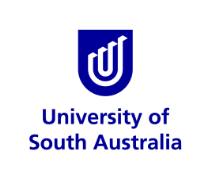 RECORD OF ATTENDANCEEMPLOYEE DETAILSEMPLOYEE DETAILSEmployee Name Academic Unit/Research InstituteSaturday(hours worked)Sunday(hours worked)Monday(hours worked)Tuesday(hours worked)Wednesday(hours worked)Thursday(hours worked)Friday (hours worked)Week endingPay fortnightEmployee NameEmployee SignatureDateSupervisor NameSupervisor SignatureDate